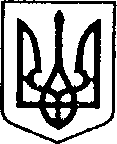 УКРАЇНАЧЕРНІГІВСЬКА ОБЛАСТЬН І Ж И Н С Ь К А    М І С Ь К А    Р А Д АВ И К О Н А В Ч И Й    К О М І Т Е Т Р І Ш Е Н Н Явід 17 грудня  2020 р.	        м. Ніжин		                            № 469Про внесення змін до рішень«Про поповнення міського резерву матеріально-технічних ресурсів для запобігання та ліквідації наслідків надзвичайних ситуацій»	           Відповідно до пп.7 п.А ч.1 ст.38, ст.42, 59, 73 Закону України « Про місцеве самоврядування в Україні»,  пп.15 п.2 ст.19 Кодексу цивільного захисту України, постанови Кабінету Міністрів України від 30.09.2015р. № 775 «Про затвердження Порядку створення та використання матеріальних резервів для запобігання і ліквідації наслідків надзвичайних ситуацій» виконавчий комітет Ніжинської міської ради вирішив::          1. Внести зміни до пункту 3	рішення виконавчого комітету від 16 квітня 2020 року №122 Про поповнення міського резерву матеріально-технічних ресурсів для запобігання та ліквідації наслідків надзвичайних ситуацій та викласти його в наступній редакції:            «3. Фінансовому управлінню Ніжинської міської ради (Писаренко Л.В.)  перерахувати управлінню житлово – комунального господарства та будівництва Ніжинської міської ради за рахунок видатків на запобігання та ліквідацію наслідків надзвичайних ситуацій  58633 грн. (КПКВК 1218110, КЕКВ 2210) для проведення розрахунків за придбання Управлінням ЖКГ та будівництва обладнання на 5-ть контрольно-пропускних пункти: палатки, шлагбауми, дистанційні термометри, рукомийки, дорожні знаки, столи, табуретки, мило, рушники, ліхтарики.»           2. Внести зміни до  пунктів 1-2 рішення виконавчого комітету від 21 травня 2020 року №156 Про поповнення міського резерву матеріально-технічних ресурсів для запобігання та ліквідації наслідків надзвичайних ситуацій та викласти їх в наступній редакції:	  «1. Управлінню житлово – комунального господарства та будівництва Ніжинської міської ради (Кушніренко А.М.) придбати для міського резерву:	    1) 2 мотопомпи – загальною вартістю 9198 грн	    2) 25 штук пожежних рукавів діаметром 51мм – 13200 грн	    2.Фінансовому управлінню Ніжинської міської ради (Писаренко Л.В.)  перерахувати управлінню житлово – комунального господарства та будівництва Ніжинської міської ради за рахунок видатків на запобігання та ліквідацію наслідків надзвичайних ситуацій  22398 грн. (КПКВК 1218110, КЕКВ 2210) для придбання  двох мотопомп та 25 штук пожежних рукавів діаметром 51 мм з нав’язаними з’єднувальними головками.»           3. Вважати таким, що втратило чинність  «Рішення виконавчого комітету Ніжинської міської ради від 30 квітня 2020 року №136 «Про фінансування робіт пов’язаних з облаштуванням 5-х контрольно-пропускних пунктів навколо м. Ніжина»4. Начальнику відділу з питань надзвичайних ситуацій,  цивільного захисту населення, оборонної та мобілізаційної виконавчого комітету Ніжинської міської ради (Чуйко М.А.) забезпечити оприлюднення даного рішення на офіційному сайті міської ради протягом п’яти робочих днів з дня його прийняття.5.  Контроль за виконанням даного рішення покласти на першого заступника міського голови  з питань діяльності виконавчих органів ради  Вовченка Ф.І. 	Міський       голова                                                                   О.М.Кодола                                                   П О Я С Н Ю В А Л Ь Н А    З А П И С К Адо проекту рішення Про внесення змін до рішень «Про поповнення міського резерву матеріально-технічних ресурсів для запобігання та ліквідації наслідків надзвичайних ситуацій»	1. Обґрунтування необхідності прийняття актаНа виконання пп.15 п.2 ст.19 «Кодексу цивільного захисту України», постанови КМУ від 30.09.2015р. № 775, розпорядження міського голови від 06.12.2019р. №289 «Про створення матеріальних резервів для запобігання і ліквідації надзвичайних ситуацій», постанови Кабінету Міністрів України від 11.03.2020р. № 211 «Про запобігання поширенню на території України корона вірусу COVID – 19 (зі змінами) та з метою поповнення запасу  матеріально-технічних ресурсів  були прийняті  рішення: від 16 квітня 2020 року №122 та від 21 травня 2020 року №156  «Про поповнення міського резерву матеріально-технічних ресурсів для запобігання та ліквідації наслідків надзвичайних ситуацій». Для уточнення фактично використаних коштів для придбання заявлених в рішеннях матеріалів відділом з питань НС, ЦЗН, ОМР  підготовлений даний проект рішення.2. Загальна характеристика і основні положення проекту	Проект рішення передбачає  уточнення фактично використаних коштів для придбання та поповнення міського резерву матеріально – технічних ресурсів, а саме: двох мотопомп, 25 штук пожежних рукавів діаметром 51 мм з нав’язаними з’єднувальними головками та обладнання на 5-ть контрольно-пропускних пункти.  Проект рішення складається з 5 пунктів та загальних положень.3. Стан нормативно – правової базиСт.38 Закону України «Про місцеве самоврядування в Україні» визначає  повноваження виконавчого комітету  щодо забезпечення законності, правопорядку, охорони прав, свобод і законних  інтересів громадян.пп.7 п. «А»  даної статті надає виконавчого комітету право створення резервного фонду для ліквідації надзвичайних ситуацій техногенного та природного характеру. Саме поняття «резервний фонд» включає в себе не тільки фінансову складову, а й матеріально – технічні ресурси.4.Фінансово – економічне обґрунтуванняДане рішення не потребує виділення додаткових коштів, а має на меті уточнити фактично використані кошти згідно раніше прийнятих рішень. Начальник відділу з питань НС, ЦЗН, ОМР                                М.А.Чуйко	